CiągiCiągi arytmetyczne i ciągi geometryczne GRUPAIMIĘ I NAZWISKO1. Wiedząc, że  jest sumą początkowych wyrazów ciągu ustal, czy jest to ciąg arytmetyczny.1. Wiedząc, że  jest sumą początkowych wyrazów ciągu ustal, czy jest to ciąg arytmetyczny.1. Wiedząc, że  jest sumą początkowych wyrazów ciągu ustal, czy jest to ciąg arytmetyczny.Film: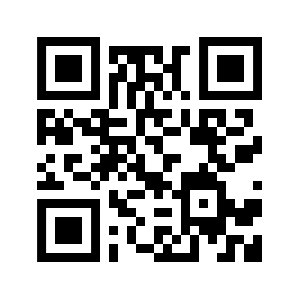 2. Siódmy wyraz ciągu arytmetycznego jest równy 5. Oblicz sumę trzynastu początkowych wyrazów tego ciągu. 2. Siódmy wyraz ciągu arytmetycznego jest równy 5. Oblicz sumę trzynastu początkowych wyrazów tego ciągu. 2. Siódmy wyraz ciągu arytmetycznego jest równy 5. Oblicz sumę trzynastu początkowych wyrazów tego ciągu. Film: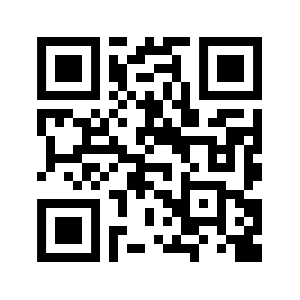 3. Trzy liczby, których suma jest równa 63, tworzą rosnący ciąg geometryczny. Jeśli od ostatniej liczby odejmiemy 27, to otrzymamy ciąg arytmetyczny. Wyznacz te liczby.3. Trzy liczby, których suma jest równa 63, tworzą rosnący ciąg geometryczny. Jeśli od ostatniej liczby odejmiemy 27, to otrzymamy ciąg arytmetyczny. Wyznacz te liczby.3. Trzy liczby, których suma jest równa 63, tworzą rosnący ciąg geometryczny. Jeśli od ostatniej liczby odejmiemy 27, to otrzymamy ciąg arytmetyczny. Wyznacz te liczby.Film: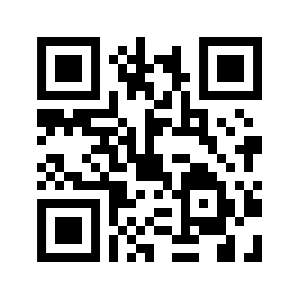 4. Wstaw między liczby 6 i 36 dwie takie liczby, aby pierwsze trzy tworzyły ciąg geometryczny, a ostatnie trzy – ciąg arytmetyczny. 4. Wstaw między liczby 6 i 36 dwie takie liczby, aby pierwsze trzy tworzyły ciąg geometryczny, a ostatnie trzy – ciąg arytmetyczny. 4. Wstaw między liczby 6 i 36 dwie takie liczby, aby pierwsze trzy tworzyły ciąg geometryczny, a ostatnie trzy – ciąg arytmetyczny. Film: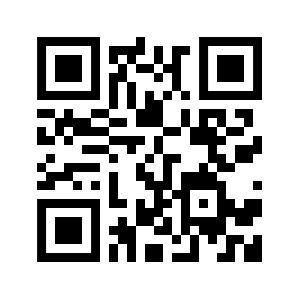 CiągiCiągi arytmetyczne i ciągi geometryczne GRUPAIMIĘ I NAZWISKO1. Wiedząc, że  jest sumą początkowych wyrazów ciągu ustal, czy jest to ciąg arytmetyczny.1. Wiedząc, że  jest sumą początkowych wyrazów ciągu ustal, czy jest to ciąg arytmetyczny.1. Wiedząc, że  jest sumą początkowych wyrazów ciągu ustal, czy jest to ciąg arytmetyczny.Film:2. Czwarty wyraz ciągu arytmetycznego jest równy 0. Oblicz sumę siedmiu początkowych wyrazów tego ciągu. 2. Czwarty wyraz ciągu arytmetycznego jest równy 0. Oblicz sumę siedmiu początkowych wyrazów tego ciągu. 2. Czwarty wyraz ciągu arytmetycznego jest równy 0. Oblicz sumę siedmiu początkowych wyrazów tego ciągu. Film:3. Trzy liczby, których suma jest równa 26, tworzą rosnący ciąg geometryczny. Jeśli od ostatniej liczby odejmiemy 8, to otrzymamy ciąg arytmetyczny. Wyznacz te liczby.3. Trzy liczby, których suma jest równa 26, tworzą rosnący ciąg geometryczny. Jeśli od ostatniej liczby odejmiemy 8, to otrzymamy ciąg arytmetyczny. Wyznacz te liczby.3. Trzy liczby, których suma jest równa 26, tworzą rosnący ciąg geometryczny. Jeśli od ostatniej liczby odejmiemy 8, to otrzymamy ciąg arytmetyczny. Wyznacz te liczby.Film:4. Wstaw między liczby 18 i 0 dwie takie liczby, aby pierwsze trzy tworzyły ciąg geometryczny, a ostatnie trzy – ciąg arytmetyczny. 4. Wstaw między liczby 18 i 0 dwie takie liczby, aby pierwsze trzy tworzyły ciąg geometryczny, a ostatnie trzy – ciąg arytmetyczny. 4. Wstaw między liczby 18 i 0 dwie takie liczby, aby pierwsze trzy tworzyły ciąg geometryczny, a ostatnie trzy – ciąg arytmetyczny. Film: